П О З И ВЗА ДОСТАВЉАЊЕ ПРЕДЛОГА ЗА ДОДЕЛУ НАГРАДАУ ОБЛАСТИ РУДАРСКИХ И ГЕОЛОШКИХ НАУКААкадемик Љубомир Клерић, за животно дело – изузетне резултате у научно-истраживачком раду у дугогодишњем периоду;Проф. др Димитрије Антула, за врхунска инжењерска остварења, реализована и упракси потврђена.Предлоге могу поднети: Одељење рударских и  геолошких наука АИНС, Одељење техничких наука САНУ, три редовна члана АИНС или САНУ, универзитети, факултети и научно-истраживачке институције.Предлог усаглашен са Правилником о наградама доставити у року од 30 дана од дана објављивања Позива, поштом на адресу: Академија инжењерских наука Србије, Одељење РГН – Предлог за награду, 11000 Београд, ул. Краљице Марије 16, Соба 218/а, 11000 Београд, или елeктронском поштом: ains@ains.rs.Информације се могу добити на: тел. 011 33 70 652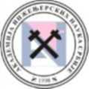 АКАДЕМИЈА ИНЖЕЊЕРСКИХ НАУКА СРБИЈЕОдељење рударских и геолошких наука